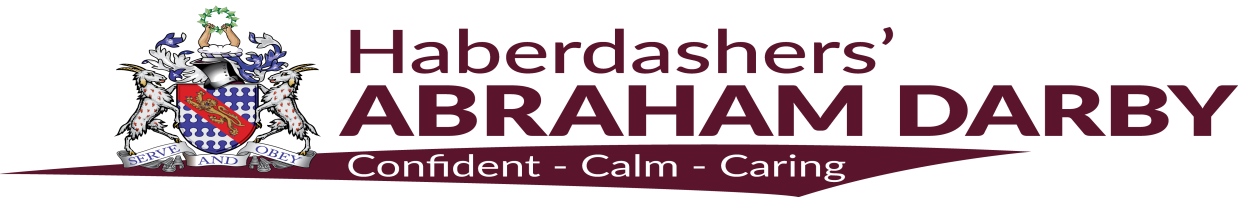 TEACHER OF MATHEMATICSHaberdashers’ Abraham Darby is fully committed to the delivery of high quality teaching and learning which promotes engagement, enjoyment and achievement for each pupil in every subject. We offer our pupils a variety of pathways to ensure that each pupil has an individualised curriculum with the ability to achieve their potential. We are looking for an inspirational, enthusiastic and committed teacher of Mathematics to join us from September 2018 to teach across the age range, with the opportunity to teach A Level Mathematics for the suitable candidate. The aptitude to demonstrate excellent subject knowledge and to consistently teach stimulating and innovative lessons is essential.  The successful applicant will join the Academy at a very exciting stage in its development. The Academy was graded ‘Good’ when inspected by OFSTED in June 2015 and our aspiration is to move this to ‘Outstanding’.  We are looking to appoint a colleague who will:Provide engaging and creative learning experiences for all pupils Contribute to teamwork within the department and the whole academyHave high expectations and commitment to the wider life of the academy.If you have the drive and vision to work in an Academy which strives to raise aspirations and achievements, as well as set and maintain high standards and expectations we want to hear from you. THE MATHEMATICS DEPARTMENTWe are a very strong, well-managed and supportive team who strive to deliver interesting, motivating, well planned, quality experiences to our students in lessons characterised by pace, variety and challenge.  As a department we believe in supporting, helping and challenging each other.  Over the last four years our combined efforts and the team’s constant push for improvement has created a department in which progress measures for nearly all students are outstanding.  We expect to outperform all key data metrics across the ability range.In Key Stage 4 we currently offer EDEXCEL linear GCSE Mathematics and Post 16 study the EDEXECEL A-Level course. The next year promises to be a very exciting time in the department.  We have recently overhauled our schemes of work in Key Stage 3, 4 and 5 to reflect the requirements of the new Key Stage 3, GCSE and A level curriculum, incorporating regular assessment of progress. The Mathematics department benefits from fully equipped interactive classrooms which are equipped with interactive whiteboards. The department also benefits from class sets of IPADS and computers. All staff are issued with their own laptop.Recently the school has joined PixL. The Mathematics department have embraced the PixL approach, using strategies such as the walking talking mocks, and walking talking marks. The PixL Maths app is used throughout the department, each student has their own login. All Key stage 4 unit tests have been loaded onto PixL enabling the students to enter their marks for each question and get a written proforma. This gives each student individual feedback for each unit test.Philosophy of ApproachModern Maths is at the heart of many aspects of working life across the world, it must be a fundamental aim of education to enable students to understand and make confident and knowledgeable contributions to mathematical developments.  A Mathematics curriculum that is accessible to all needs to relate to the many aspects of Mathematics in the home and in the work place, to the application of knowledge and to the thinking and design required to make quality products.AimsThe department contributes to the cognitive, creative, spiritual, moral, social, cultural and recreational development of each student through the following aims: To develop a knowledge and understanding of mathematical concepts and principles, their significance and limitations in technological, aesthetic, creative, cultural, economic, personal and social contexts as well as providing a suitable foundation for further intellectual and spiritual growth in the student as a citizen in a technological world. To explore Mathematics through the acquisition and application of skills and knowledge of enquiry, capability and testing of ideas which encourage students to work both as individuals and as effective members of a team. To develop skills of communication, manipulation and powers of observation. To provide a broad balanced and relevant education for all pupils regardless of gender, ethnicity and special educational needs. To develop attitudes fundamental to success in the subject, which include intellectual curiosity, independence of thought, perseverance, an open mind, co-operation and a sense of social responsibility. To create a safe working environment in which students are encouraged to develop a sense of responsibility, commitment, self-reliance and respect for others. To reinforce the social and emotional aspects of learning.  PERSON SPECIFICATION AND RESPONSIBILITIESThe successful applicant will be extremely well organised, energetic and willing to go the extra mile.  They will be focused on the attainment of all students, accepting no excuses for under achievement.  A commitment to extra-curricular and curriculum enrichment activities is essential.We are looking for a person who:Can deliver the Maths curriculum across KS3 and KS4 to all ability levels.  The ability to deliver KS5 would also be an advantage. Can build positive and productive working relationships with staff, pupils and parentsCan deliver a creative and innovative approach to teaching, and is able to deliver outstanding learningIs committed to making learning a challenging, exciting and worthwhile activity for our youngstersEnjoys working with young people, has high expectations and can unlock potentialIs ambitious and will welcome professional development opportunitiesHas a good sense of humour.The post is suitable for both experienced and newly qualified teachers. We welcome colleagues who relish sharing their skills and ideas, and want to contribute to the development of the Maths department and the Academy.  The salary is negotiable.March 2018